La photo de famille Fiche prof Niveau A1- 6ème classe1) Cherche et entoure l'intrus.a) le grand-père – l'oncle – la cousine – le film b) la banane – la belle-mère – le père – la tante c) le demi-frère  – la grand-mère – l'école – le cousind) la demi-sœur – le football – le frère – le beau-père2) Complète la photo de famille. Aide-toi du tableau ci-dessous :	La mère et la tante peuvent être interverties. Pareil pour la fille, la cousine et la sœur.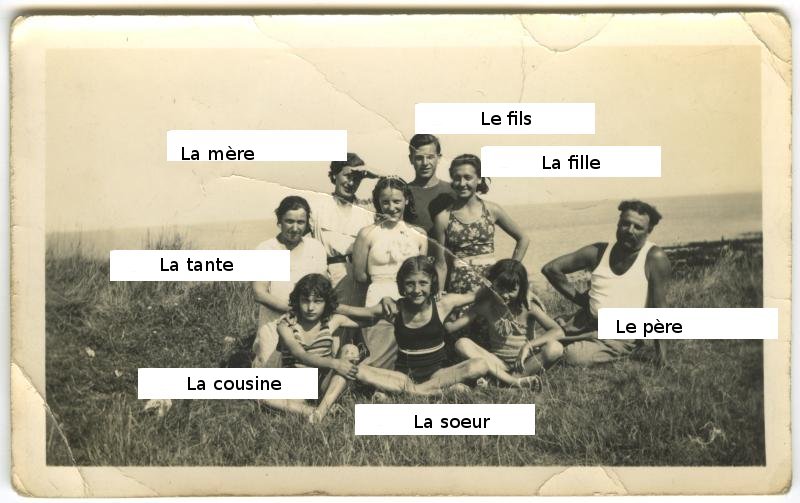 3) Complète le tableau en mettant les mots au féminin.4) Dessine ta photo de famille.À partir de ton dessin, ton voisin doit présenter ta famille.5) Pour aller plus loin…Joue au jeu de 7 familles avec ta classe.Jeu traditionnel français.Les cartes :Une famille est composée classiquement de 6 membres :Une carte grand-mère Une carte grand-père Une carte mère Une carte père Une carte fille Une carte fils Règle du jeu :Tout d’abord, un des joueurs distribue 7 cartes à tous les participants. Le reste des cartes faisant office de pioche. Pour commencer une partie, le premier joueur demande à la personne de son choix s’il possède la carte qu’il souhaite (exemple : Dans la famille Dupont, je voudrais le père). Si le joueur questionné possède cette carte, il doit donner la carte au joueur ayant posé la question. S’il ne possède pas la carte, le premier joueur doit piocher une carte.Si lors de la pioche, le joueur tire la carte qu’il souhaitait, il doit dire à voix haute « Bonne pioche !  » et peut ainsi rejouer en redemandant une autre carte à l’un des joueurs.  S’il ne pioche pas la carte voulue, il passe son tour et c’est au joueur situé à sa gauche de demander une carte de son choix.Attention ! Un joueur ne peut demander une carte d’une famille seulement s’il  en possède déjà une dans son jeu.Si un joueur possède toute une famille (les 6 cartes), il pose la famille devant lui et la partie continue jusqu’à ce qu’il n’y ait plus de carte à piocher. Ne reste alors plus qu’à compter combien chaque joueur possède de familles complètes.Pour gagner :Le gagnant est celui qui, à la fin de la partie, possède le plus de familles devant lui.Pour tester le jeu : CFUPour se procurer le jeu : Den Franske BogcaféThèmesLa famille/ La photographieIdées d’exploitation pédagogiquesObjectifs communicatifsParler de la famille.Kommunikative færdighederIdées d’exploitation pédagogiquesObjectifs linguistiques Vocabulaire de la famille. Sprog og sprogbrugIdées d’exploitation pédagogiquesObjectifs culturels Photographie d’une famille française.Jeu de 7 familles.Kultur- og samfundsforholdIdées d’exploitation pédagogiquesStratégie métacognitive Découvrir progressivement le vocabulaire de la famille pour pouvoir jouer au jeu de 7 familles.Temps2 x 45 min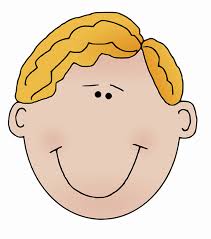 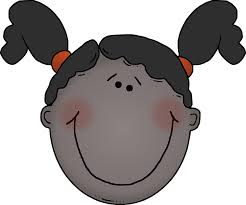 Le père                         Le filsLa mère                    La fille              La sœur              La tante              La cousineExemple : L'arrière-grand-pèreL'arrière-grand-mèreLe grand-pèreLa grand-mèreLe pèreLa mèreLe beau-pèreLa belle-mèreLe filsLa filleLe frèreLa sœur Le demi-frèreLa demi-sœur L'oncleLa tanteLe cousinLa cousine